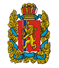 РОССИЙСКАЯ ФЕДЕРАЦИЯАДМИНИСТРАЦИЯ ВЕРХНЕПАШИНСКОГО СЕЛЬСОВЕТАЕНИСЕЙСКОГО РАЙОНАКРАСНОЯРСКОГО КРАЯПОСТАНОВЛЕНИЕ	11.08.2020г.	                       с. Верхнепашино                      №  45-пО назначении и проведении публичных слушаний  по проекту решения Верхнепашинского сельского Совета депутатов «Об утверждении отчета об исполнении бюджета Верхнепашинского сельсовета Енисейского района Красноярского края за 2019 года»	В соответствии с  Федеральным законом от 06.10.2003 № 131-ФЗ «Об общих принципах организации местного самоуправления в Российской Федерации», Положением о бюджетном процессе в Верхнепашинском сельсовете, Положением о публичных слушаниях в Верхнепашинском сельсовете, руководствуясь Уставом Верхнепашинского сельсовета ПОСТАНОВЛЯЮ:          1.Назначить публичные слушания  по проекту решения Верхнепашинского сельского Совета депутатов «Об утверждении отчета об исполнении бюджета Верхнепашинского сельсовета Енисейского района Красноярского края за 2019 года» на 13.08.2020 года, по адресу: с. Верхнепашино,  ул. Советская, 39,  в   17-00 часов.      2.Создать комиссию по организации и проведению публичных слушаний в следующем составе: председатель комиссии – Ефремов П.И., секретарь комиссии Баланева М.Н., Дышлюк Л.А.  – член комиссии.    3.Ознакомиться с проектом решения Верхнепашинского сельского Совета депутатов «Об утверждении отчета об исполнении бюджета Верхнепашинского сельсовета Енисейского района Красноярского края за 2019 года» можно на официальном сайте администрации Верхнепашинского сельсовета  в сети «интернет» http://verhnepashino.bdu.su, и по адресу: Красноярский край, Енисейский район, с. Верхнепашино, ул. Советская, 91, каб. 8     4. Предложения от жителей  Верхнепашинского сельсовета  по  проекту решения Верхнепашинского сельского Совета депутатов «Об утверждении отчета об исполнении бюджета Верхнепашинского сельсовета Енисейского района Красноярского края за 2019 года»  подаются в письменном виде по адресу: 663148, Россия, Красноярский край, Енисейский район, с. Верхнепашино, ул. Советская, 91.      5.  Контроль  за выполнением настоящего постановления оставляю за собой.  6.Постановление  вступает в силу со дня, следующего за   днем   его официального опубликования в информационном издании «Сельский вестник».ГлаваВерхнепашинского  сельсовета                                              П.И.ЕфремовПРОЕКТ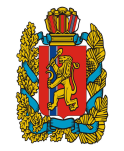 РОССИЙСКАЯ ФЕДЕРАЦИЯВЕРХНЕПАШИНСКИЙ СЕЛЬСКИЙ СОВЕТ ДЕПУТАТОВ ЕНИСЕЙСКОГО РАЙОНАКРАСНОЯРСКОГО КРАЯРЕШЕНИЕ____________                           с. Верхнепашино                     № ________Об утверждении отчета об исполнении бюджета Верхнепашинского сельсоветаЕнисейского района Красноярского краяза 2019 годаВ соответствии со статьей 264.5, статьей 264.6 Бюджетного кодекса Российской Федерации,  со статьей 30 Устава Верхнепашинского сельсовета Енисейского района Красноярского края, Законом Красноярского края от 10.07.2007 г.  №2-317 «О межбюджетных отношениях в Красноярском крае», Верхнепашинский сельский Совет депутатов РЕШИЛ:Утвердить отчет об исполнении бюджета Верхнепашинского сельсовета Енисейского района Красноярского края за 2019 года согласно приложению.по доходам бюджета поселения в сумме 16263,3 тыс. рублей;по расходам бюджета поселения в сумме 14251,9  тыс. рублей с превышением доходов над расходами (профицит) в сумме 2011,6 тыс. рублей  со следующими показателями:а)источников внутреннего финансирования дефицита  (профицита)  бюджета Верхнепашинского сельсовета на 2019 год и плановый период 2020-2021 годов, согласно приложению 1 к настоящему решению;б) доходов Верхнепашинского сельсовета за 2019 год, согласно приложению 2 к настоящему решению;в)расходы бюджета по Верхнепашинскому сельсовету за 2019 год по разделам и подразделам классификации расходов бюджетов, согласно приложению 3 к настоящему решению;г) расходы бюджета Верхнепашинского сельсовета за 2019 год по разделам и подразделам классификации расходов бюджета, согласно приложению 1 к настоящему решению.       2. Настоящее Решение  вступает в  силу  со дня, следующего за днём его официального опубликования в информационном издании «Сельский вестник»Председатель Верхнепашинского Сельского Совета депутатов                                  М.В. ДемидоваГлава Верхнепашинского  сельсовета                                                                          П.И.Ефремов